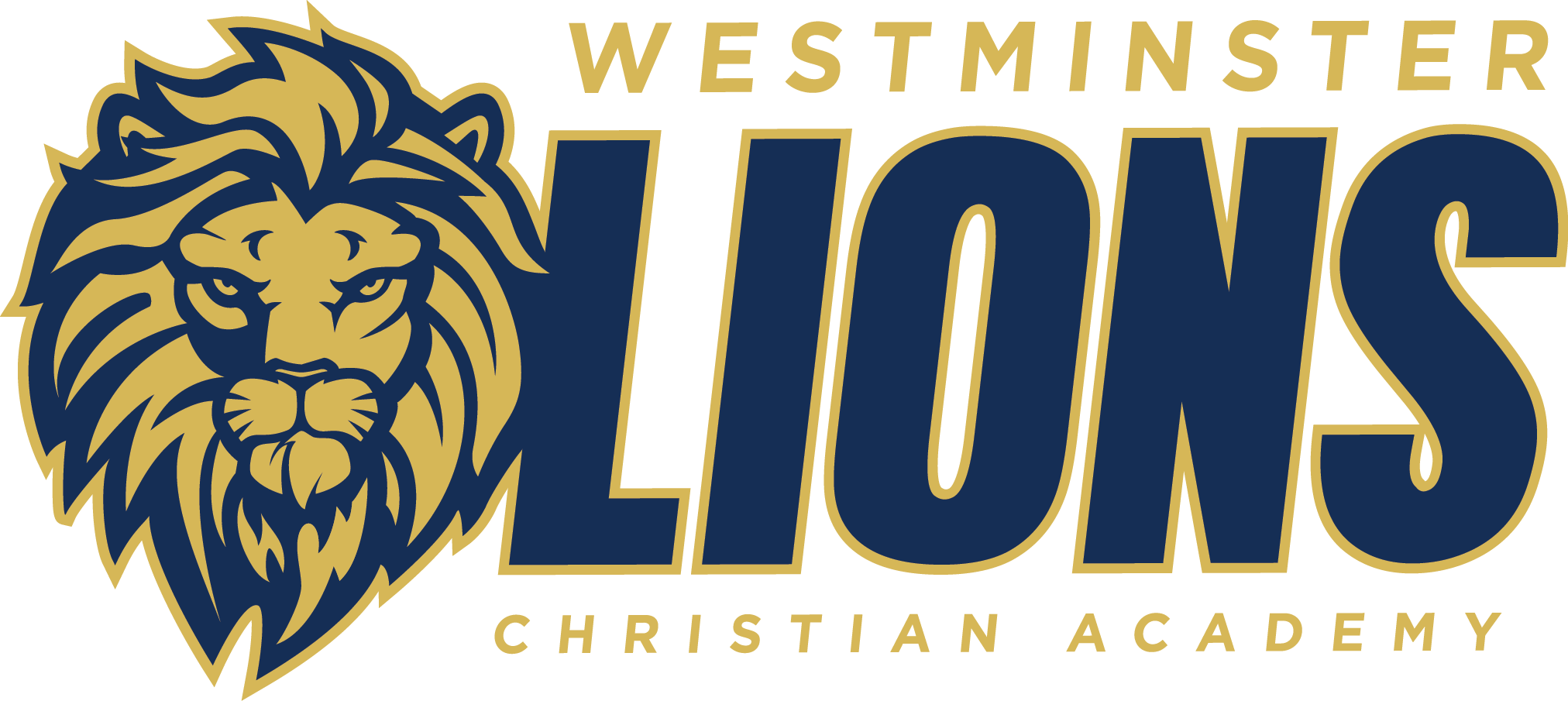 Westminster Christian Academy Athletic FeesThese funds are used to cover expenses related to officials, uniforms, transportation, coaching stipends, and the purchasing of new equipment. Fees will be billed and collected through the WCA online billing system. Fees will be billed on the 15th after the roster has been determined and due at the end of the month. Athletes who have not paid all fees due by the due date will not be able to participate until all fees are paid.Participation FeeThis fee must be paid for each sport the athlete participates in.Fee Billing SchedulePremier League/ Feeder League$125 per athleteMiddle School Sports (Non-Football)Middle School Football$225 per athlete$400 per athleteHigh School Sports (Non-Football)High School Football	$275 per athlete$400 per athleteAES (Homeschool) Athlete (Non-Football)AES (Homeschool) - Football$500 per athlete$600 per athleteFallWinterSpringBilled on August 15Billed on November 15Billed on February 15Due on August 31Due on November 30Due on February 28